Муниципальное автономное общеобразовательное учреждениеосновная общеобразовательная школа п. ГрачевкаЗеленоградского района Калининградской области___________________________________________________________________________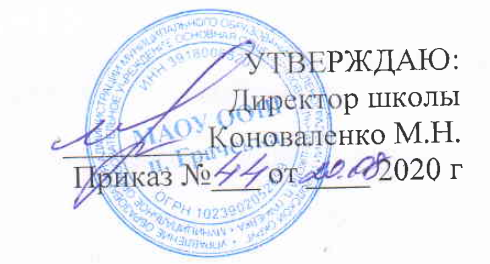 Рабочая программа учебного предмета«Биология»5 классВсего учебных часов – 35Срок реализации 2020– 2021 учебный годЗлаказова С.В.учитель биологии                                                   п. ГрачевкаПланируемые результаты освоения учебного предмета Личностные результаты:           Изучение биологии в 5 классе должно обеспечить следующие   результаты:Осознание единства и целостности окружающего мира, возможности его познаваемости и объяснимости на основе достижений науки. Постепенно выстраиваемое собственное целостное мировоззрение.Потребность и готовность к самообразованию, в том числе и в рамках самостоятельной деятельности вне школы. Оценку жизненных ситуаций с точки зрения безопасного образа жизни и сохранения здоровья. Оценку экологического риска взаимоотношений человека и природы. Формирование экологическое мышление: умение оценивать свою деятельность и поступки других людей с точки зрения сохранения окружающей среды – гаранта жизни и благополучия людей на планете Земля.Метапредметные результаты:Освоения курса биологии в 5 классе должно привести к следующим результатам: Самостоятельно обнаруживать и формулировать учебную проблему, определять цель учебной деятельности, выбирать тему проекта.Выдвигать версии решения проблемы, осознавать конечный результат, выбирать из предложенных и искать самостоятельно средства достижения цели.Составлять (индивидуально или в группе) план решения проблемы (выполнения проекта).Работая по плану, сверять свои действия с целью и, при необходимости, исправлять ошибки самостоятельно.В диалоге с учителем совершенствовать самостоятельно выработанные критерии оценки.Анализировать, сравнивать, классифицировать и обобщать факты и явления. Выявлять причины и следствия простых явлений.Осуществлять сравнение, классификацию, самостоятельно выбирая основания и критерии для указанных логических операций; строить классификацию на основе дихотомического деления (на основе отрицания).Строить логическое рассуждение, включающее установление причинно-следственных связей.Создавать схематические модели с выделением существенных характеристик объекта. Составлять тезисы, различные виды планов (простых, сложных и т.п.). Преобразовывать информацию из одного вида в другой (таблицу в текст и пр.).Вычитывать все уровни текстовой информации. Уметь определять возможные источники необходимых сведений, производить поиск информации, анализировать и оценивать ее достоверность.       Самостоятельно организовывать учебное взаимодействие в группе (определять общие цели, распределять роли, договариваться друг с другом и т.д.).Предметные результаты: Учащиеся узнают: - основные признаки живой природы; устройство светового микроскопа; основные органоиды клетки; основные органические и минеральные вещества, входящие в состав клетки; ведущих естествоиспытателей и их роль в изучении природы;- как объяснять значение биологических знаний в повседневной жизни; характеризовать методы биологических исследований; работать с лупой и световым микроскопом; узнавать на таблицах и микропрепаратах основные органоиды клетки; объяснять роль органических и минеральных веществ  в клетке; соблюдать правила поведения и работы с приборами и инструментами в кабинете биологии;- как проводить простейшие наблюдения, измерения, опыты; ставить учебную задачу под руководством учителя; систематизировать и обобщать разные виды информации; составлять план выполнения учебной задачи;- существенные признаки строения и жизнедеятельности изучаемых биологических объектов; основные признаки представителей царств живой природы;- как определять принадлежность биологических объектов к одному из царств живой природы; устанавливать черты сходства и различия у представителей основных царств; различать изученные объекты в природе, на таблицах; устанавливать черты приспособленности организмов к среде обитания; объяснять роль представителей царств живой природы в жизни человека;- как  проводить простейшую классификацию живых организмов по отдельным царствам; использовать дополнительные источники информации для выполнения учебной задачи; самостоятельно готовить устное сообщение на 2—3 мин;- основные среды обитания живых организмов; природные зоны нашей планеты, их обитателей;- как сравнивать различные среды обитания; характеризовать условия жизни в различных средах обитания; сравнивать условия обитания в различных природных зонах; выявлять черты приспособленности живых организмов к определённым условиям; приводить примеры обитателей морей и океанов; наблюдать за живыми организмами;- находить и использовать причинно-следственные связи; строить, выдвигать и формулировать простейшие гипотезы; выделять в тексте смысловые части и озаглавливать их, ставить вопросы к тексту;- причины негативного влияния хозяйственной деятельности человека на природу; объяснять роль растений и животных в жизни человека; обосновывать необходимость принятия мер по охране живой природы; соблюдать правила поведения в природе; различать на живых объектах, таблицах опасные для жизни человека виды растений и животных; вести здоровый образ жизни и проводить борьбу с вредными привычками своих товарищей;- как работать в соответствии с поставленной задачей; составлять простой и сложный план текста; участвовать в совместной деятельности; работать с текстом параграфа и его компонентами; узнавать изучаемые объекты на таблицах, в природе.     Обучающийся 5 класса научится: • характеризовать особенности строения и процессов жизнедеятельности биологических объектов (клеток, организмов), их практическую значимость;• применять методы биологической науки для изучения клеток и организмов: проводить наблюдения за живыми организмами, ставить несложные биологические эксперименты и объяснять их результаты, описывать биологические объекты и процессы;• использовать составляющие исследовательской и проектной деятельности по изучению живых организмов (приводить доказательства, классифицировать, сравнивать, выявлять взаимосвязи);• ориентироваться в системе познавательных ценностей: оценивать информацию о живых организмах, получаемую из разных источников; последствия деятельности человека в природе.     Обучающийся 5 класса получит возможность научиться: • соблюдать правила работы в кабинете биологии, с биологическими приборами и инструментами;• использовать приёмы оказания первой помощи при отравлении ядовитыми грибами, ядовитыми растениями, укусах животных; работы с определителями растений; выращивания и размножения культурных растений, домашних животных;• выделять эстетические достоинства объектов живой природы;• осознанно соблюдать основные принципы и правила отношения к живой природе;• ориентироваться в системе моральных норм и ценностей по отношению к объектам живой природы (признание высокой ценности жизни во всех её проявлениях, экологическое сознание, эмоционально-ценностное отношение к объектам живой природы);• находить информацию о растениях и животных в научно-популярной литературе, биологических словарях и справочниках, анализировать, оценивать её и переводить из одной формы в другую;• выбирать целевые и смысловые установки в своих действиях и поступках по отношению к живой природе.Содержание учебного предмета«Биология», 5 класс. (35 ч.)Раздел 1. Живой организм: строение и изучениеМногообразие живых организмов. Основные свойства живых организмов: клеточное строение, сходный химический состав, обмен веществ и энергии, питание, дыхание, выделение, рост и развитие, раздражимость, движение, размножение. Биология — наука о живых организмах.Разнообразие биологических наук. Методы изучения природы: наблюдение, эксперимент (опыт), измерение. Оборудование для научных исследований (лабораторное оборудование, увеличительные приборы, измерительные приборы). Увеличительные приборы: ручная лупа, световой микроскоп. Клетка — элементарная единица живого. Безъядерные и ядерные клетки. Строение и функции ядра, цитоплазмы и её органоидов. Хромосомы, их значение. Различия в строении растительной и животной клеток. Содержание химических элементов в клетке. Вода, другие неорганические вещества, их роль в жизнедеятельности клеток. Органические вещества: белки, жиры, углеводы, нуклеиновые кислоты, их роль в клетке. Вещества и явления в окружающем мире. Великие естествоиспытатели.Лабораторные и практические работыЗнакомство с оборудованием для научных исследований. Проведение наблюдений, опытов и измерений с целью конкретизации знаний о методах изучения природы. Устройство ручной лупы, светового микроскопа*. Строение клеток живых организмов (на готовых микропрепаратах). Строение клеток кожицы чешуи лука*. Определение состава семян пшеницы. Определение физических свойств белков, жиров, углеводов.Раздел 2. Многообразие живых организмовРазвитие жизни на Земле: жизнь в Древнем океане; леса каменноугольного периода; расцвет древних пресмыкающихся; птицы и звери прошлого. Разнообразие живых организмов. Классификация организмов. Вид. Царства живой природы: Бактерии, Грибы, Растения, Животные. Существенные признаки представителей основных царств, их характеристика, строение, особенности жизнедеятельности, места обитания, их роль в природе и жизни человека. Охрана живой природы.Раздел 3. Среда обитания живых организмовНаземно-воздушная, водная и почвенная среды обитания организмов. Приспособленность организмов к среде обитания. Растения и животные разных материков (знакомство с отдельными представителями живой природы каждого материка). Природные зоны Земли: тундра, тайга, смешанные и широколиственные леса, травянистые равнины—степи и саванны, пустыни, влажные тропические леса.Жизнь в морях и океанах. Сообщества поверхности и толщи воды, донное сообщество, сообщество кораллового рифа, глубоководное сообщество.Лабораторные и практические работыОпределение (узнавание) наиболее распространённых растений и животных с использованием различных источников информации (фотографий, атласов, определителей, чучел, гербариев и др.). Исследование особенностей строения растений и животных, связанных со средой обитания.Знакомство с экологическими проблемами местности и доступными путями их решения.Раздел 4. Человек на Земле Научные представления о происхождении человека. Древние предки человека: дриопитеки и австралопитеки. Человек умелый. Человек прямоходящий. Человек разумный (неандерталец, кроманьонец, современный человек). Изменения в природе, вызванные деятельностью человека. Кислотные дожди, озоновая дыра, парниковый эффект, радиоактивные отходы. Биологическое разнообразие, его обеднение и пути сохранения. Опустынивание и его причины, борьба с опустыниванием. Важнейшие экологические проблемы: сохранение биологического разнообразия, борьба с уничтожением лесов и опустыниванием, защита планеты от всех видов загрязнений. Здоровье человека и безопасность жизни. Взаимосвязь здоровья и образа жизни. Вредные привычки и их профилактика. Среда обитания человека. Правила поведения человека в опасных ситуациях природного происхождения. Простейшие способы оказания первой помощи. Демонстрация. Ядовитые растения и опасные животные своей местности. Лабораторные и практические работы. Измерение своего роста и массы тела. Овладение простейшими способами оказания первой доврачебной помощи.Внутрипредметный модуль «Растения нашего края» (в рамках введения ФГОС) в количестве 11 часов. Цели: более глубокое изучение раздела Многообразие живых организмов (тем Водоросли, Голосеменные растения, Покрытосеменные растения); воспитание гармоничной личности, чувства прекрасного у учащихся; бережного отношения ко всем живым организмам, к растительным сообществам и в целом к природным комплексам родного края; изучение видового разнообразия флоры Калининградской области; интродуцентов (растений, завезенных  в область из других частей света); лекарственных растений; ядовитых растения и мер безопасности при встрече с ядовитыми растениями ; наблюдение за фенологическими фазами растений. Темы проектной и исследовательской деятельности1. Создание наглядного пособия «Возможности увеличительных приборов (от лупы до современных микроскопов) и биологические объекты, доступные для изучения с их помощью».2. Исследование удивительных свойств воды «Вода и жизнь».3. Подготовка презентации «Бактерии в моей жизни».4. Создание экспозиции «Ядовитые грибы моего края».5. Исследование «Кто живёт в почве?».6. Организация аквариума с обитателями пруда (растения и животные, особые условия, ограничения).7. Создание рекомендаций по содержанию и разведению в классном «живом уголке» конкретных животных (морских свинок, попугайчиков, шпорцевых лягушек и т. д.) по результатам собственного опыта.8. Описание жизни конкретного животного или сообщества общественных насекомых (по результатам собственных наблюдений в природе.9. Информационно-исследовательский проект «Они обитают только в Австралии».Тематическое планирование с указанием количества часов, отводимых на освоение каждой темы№ урокаТема раздела, урокаКоличество часовТема ВПМРаздел 1. Живой организм: строение и изучениеРаздел 1. Живой организм: строение и изучение81 Что такое живой организм  12 Наука о живой природе 13 Методы изучения природы  14 Увеличительные приборы1ВПМ 1 «Растения нашего края»5 Живые клетки ЛР1 16Входной контроль 17 Химический состав клетки ЛР2 18 Вещества и явления в окружающем мире 19 Великие естествоиспытатели  1ВПМ 2 «Растения нашего края»Раздел 2. Многообразие живых организмов10 Как развивалась жизнь на Земле 1ВПМ 3 «Растения нашего края»11  Промежуточный контроль112 Разнообразие живого1ВПМ 4 «Растения нашего края»13 Бактерии ЛР3 1ВПМ 5 «Растения нашего края»Растения614 Водоросли1ВПМ 6 «Растения нашего края»15 Мхи 116 Папоротники  117 Голосеменные растения 118 Покрытосеменные (цветковые) растения 119 Значение растений в природе и жизни человека1ВПМ 7 «Растения нашего края»ЖивотныеЖивотные420 Простейшие121 Беспозвоночные122 Позвоночные123 Значение животных в природе и жизни человека1ВПМ 8 «Растения нашего края»Раздел 3. Среда обитания живых организмов424 Три среды обитания125 Жизнь на разных материках ПР1126 Природные зоны Земли ПР21ВПМ 9 «Растения нашего края»27 Жизнь в морях и океанах1ВПМ 10 «Растения нашего края»Раздел 4. Человек на Земле728 Как человек появился на Земле129 Как человек изменил Землю 130 Жизнь под угрозой ПР3131 Не станет ли Земля пустыней ПР4132 Здоровье человека и безопасность жизни ЛР4133 Растения, занесенные в Красную книгу ЛР51ВПМ 11 «Растения нашего края»34 Животные, занесенные в Красную книгу 135 Итоговый контроль1                                                    Итого                                                    Итого3511